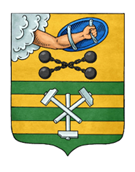 ПЕТРОЗАВОДСКИЙ ГОРОДСКОЙ СОВЕТ20 сессия 29 созываРЕШЕНИЕот 15 сентября 2023 г. № 29/20-294О внесении изменения в Решение Петрозаводского 
городского Совета от 16 декабря 2022 года № 29/14-197 
«О плане работы Петрозаводского городского Совета на 2023 год»На основании Федерального закона от 06.10.2003 № 131-ФЗ «Об общих принципах организации местного самоуправления в Российской Федерации» Петрозаводский городской Совет РЕШИЛ:Внести изменение в пункт 1 Плана работы Петрозаводского городского Совета на 2023 год, утвержденного Решением Петрозаводского городского Совета от 16 декабря 2022 года № 29/14-197 «О плане работы Петрозаводского городского Совета на 2023 год», дополнив таблицу строкой следующего содержания:«».ПредседательПетрозаводского городского Совета                                                Н.И. ДрейзисОктябрь,18О проведении конкурса по отбору кандидатур на должность Главы Петрозаводского городского округа Председатель Петрозаводского городского Совета